ПРОФОРИЕНТАЦИЯ ДЛЯ УЧЕНИКОВ 9-10-11 классов! ВАС ЖДУТ!АпрельС 1 АПРЕЛЯ ПО 27 МАЯ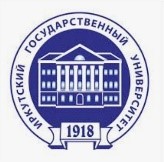 Организатор:
Иркутский государственный университетМастер-классы, лекции, занятия с обучающимися школ г. Иркутска и Иркутской области и студентами. По запросу.

Необходима предварительная записьЮрьева Ольга Юрьевна 

Тел. 8 (3952) 24-07-00

Mail: yuolyu@yandex.ruС 1 АПРЕЛЯ ПО 27 МАЯОрганизатор:
Иркутский государственный университетОнлай клуб «Юный психолог» для школьников 8-11 классов  

Предварительная записьСмык Юлия Викторовна

Тел. 8 (3952) 24-37-70 E-mail: smyk.75@mail.ruС 1 АПРЕЛЯ ПО 14 АПРЕЛЯ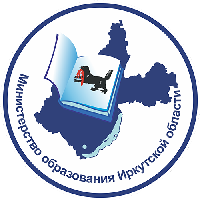 Организатор:
Министерство образования Иркутской областиОператор: Региональный центр выявления и поддержки одаренных детей «ОЦ Персей»Отдел развития образовательных программ по направлению «Наука» «Байкальская лаборатория» (совместно с ФГБОУН Лимнологический институт Сибирского отделения Российской академии наук и ФГБУ «Заповедное Прибайкалье»)Контактное лицо: Логич Анна БорисовнаКонтактный телефон: 8(3952) 48-43-70http://perseusirk.ru/С 1 АПРЕЛЯ ПО 27 МАЯОрганизатор:
Иркутский государственный университетОператор:Педагогический институт  Вебинары со школьниками по профориентацииПредварительная запись: Хамина Наталья Владимировна  

Тел. 8 (3952) 24-04-91 E-mail:kaf-geo@mail.ruС 1 АПРЕЛЯ ПО 14 АПРЕЛЯОрганизатор:
Министерство образования Иркутской областиОператор: Региональный центр выявления и поддержки одаренных детей «ОЦ Персей»Отдел развития образовательных программ по направлению «Искусство»Профильная смена «Основы графики»- апрель 01.04-14.04Контактное лицо: Сыроватская Ангелина ГеннадьевнаКонтактный телефон: 8(3952) 48-43-70http://perseusirk.ru/С 1 АПРЕЛЯ ПО 31 МАЯОрганизатор:
Иркутский государственный университетПробные тестирования вступительных испытаний для выпускников, поступающих на базе СПО на базе информационного портала ИГУhttps://isu.ru/ru/index.htmlС 1 АПРЕЛЯ ПО 27 МАЯОрганизатор:
Иркутский государственный университетОператор: Педагогический институт 

Профориентационные встречи со старшеклассниками и родителями (принимаются заявки от школ по указанным контактным данным) по майПредварительная запись.

Контактное лицо: Кулакова Яна Викторовна

Тел. 8 (3952) 24-07-00

E-mail: yanikk1989@mail.ru1 АПРЕЛЯ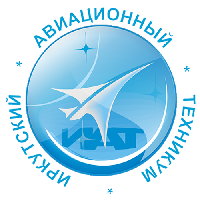 Организатор:
Иркутский авиационный техникумВидеоролик «День открытых дверей»Сайт техникумаhttps://irkat.ru/Раздел: Приемная комиссия / профориентацияСправки по тел. 8 (3952) 34- 30-13С 1 АПРЕЛЯ ПО 25 АПРЕЛЯ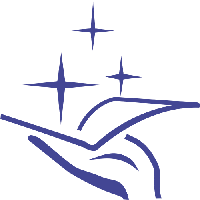 Организатор:
Иркутский региональный колледж педагогического образованияВыездная профориентационная акция в общеобразовательные организации г. Иркутска и Иркутской области, в дома детского творчестваПредварительные заявки: Удалова Наталья Анатольевна 89641118038С 1 АПРЕЛЯ ПО 29 АПРЕЛЯ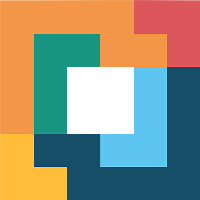 Организатор:
Региональный институт кадровой политики и непрерывного профессионального образованияЦентр развития форм профессиональной ориентации и самоопределенияКонсультация старшеклассников 9-11 классы, педагогов, родителей в чате форума «Работодатель-Ученик»:Учащиеся могут познакомиться с востребованными профессиями и специальностями, возможностями получения профильного образования и поддержки от организации (договор целевого обучения, стажировка, практика, наставничество, участие в мероприятиях организации и т.д.), задать интересующие вопросы представителям организаций. Координатор: Мошкович О. С. старший методист центра развития профориентационных практик ГАУ ДПО ИО «РИКП», тел.: 89501055535Подобная  информация о форуме размещается в телеграм-чате «Работодатель-Ученик»https://t.me/+Uwlpwj726hY3NjUy2 АПРЕЛЯ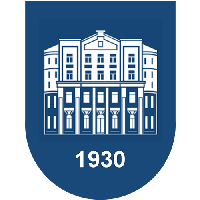 Организатор:
Байкальский государственный университетДень открытых дверей высшего образования - 2 апреля  с 12-00 до 14-00 по адресу: г. Иркутск, ул. Ленина, 11; корпус 3-4.                      Локации: выставка образовательных программ (переход 3 корпуса);

мастер-классы и зона WS (холл 3-го корпуса, аудитории, лаборатории);

информационная встреча руководства университета, приемной комиссии с абитуриентами и их родителями (ауд. 4-202)http://prof.bgu.ru/profession/openedday.aspx2 АПРЕЛЯОрганизатор:
Байкальский государственный университетОнлайн уроки по направлению «Лесное дело» (тема: Маленькая бабочка, способная вызвать «зеленый пожар» леса) 02.04.2022 г. в 15:00Предварительная запись: Кархова Светлана Александровна, 8908-663-37-68,KarkhovaSA@bgu.ru2 АПРЕЛЯ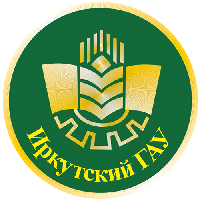 Организатор:
Иркутский Государственный Ангарский Университет имени А.А.Ежевского2 Апреля в 11:00 часов - День открытых дверей!

Регистрация открытия с 10:00В программе Дняоткрытых дверей:Презинтации институтов, факультетов и колледжаМастер-классыВыступление творческих коллективов Телефон: 8(3952)237-204, email: press@irsau.ru9 АПРЕЛЯ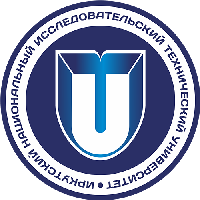 Организатор:
Машиностроительный колледж ИРНИТУДень открытых дверей в Машиностроительном колледже. 09.04.2022 в 12:00 часов

Программа: Специальность Компьютерные системы и комплексыМастер-класс "Проектирование цифровых устройств" видеоролик, ауд. МК-Б-213Викторина, ауд. МК-Б-213Специальность Информационные системы и программированиеПрезентация специальности, ауд. МК-Б-209Мастер класс «В мире программного кода», ауд. МК-Б-209Специальность Сварочное производствоСварочные технологии в производстве и жизни, ауд. МК-Б-108Презентация специальности и пример работы на тренажере СварщикаМастер класс «В мире профессии сварщика», сварочный полигонСпециальность Технология машиностроенияПредставление специальности, ауд. МК-Б-217Мастер класс на токарном и фрезерном участке, учебные мастерскиеСпециальность Монтаж, техническое обслуживание и ремонт промышленного оборудования (по отраслям)Презентация специальности, ауд. МК-Б-203.Выступление студентов группы мМТО-19-1, ауд. МК-Б-203.Специальность Экономика и бухгалтерский учёт (по отраслям)Мастер класс «Знакомство с 1С предприятие», ауд. МК-Б-210Презентация о специальности бухгалтера, ауд. МК-Б-210                                                                                                                                                                      Место проведения: ул. Баррикад 147 (Актовый зал)

Контакты:

34-07-59

40-56-30

34-07-00

40-58-52

https://www.istu.edu/kalendar/66324/9 АПРЕЛЯОрганизатор:
Байкальский государственный университетОнлайн уроки по направлению «Лесное дело» (тема: Влияние изменения климата на состояние бореальных лесов) 09.04.2022 г. в 15:00Предварительная запись: Кархова Светлана Александровна, 8908-663-37-68,KarkhovaSA@bgu.ru9 АПРЕЛЯОрганизатор:
Иркутский государственный университет9 апреля 2022 года в 12:00 пройдет День открытых дверей Международного института экономики и лингвистики ИГУ

Место проведения: учебный корпус № 7 (Иркутск, ул. Улан-Баторская, 6, актовый зал).Тел. для справок: (3952)52-11-52, email: pkmie@id.isu.ru.

https://isu.ru/ru/announces/2022/details/announce-id-00196/10 АПРЕЛЯОрганизатор:
Иркутский государственный университет 10 апреля 2022 в 11.00 состоится День открытых дверей Сибирско-Американского факультета (ул. Улан-Баторская, 6). Подробная информация: тел. (3952) 550-521, 334-633.    

 https://isu.ru/ru/announces/2022/details/announce-id-00203/С 11 АПРЕЛЯ ПО 17 АПРЕЛЯОрганизатор:
Министерство образования Иркутской области«Иркутский региональный колледж педагогического образования» присоединяется к Всероссийской акции «Неделя без турникетов», (Неделя профессиональных проб).В рамках акции, можно на площадках образовательной организации познакомиться со специальностями, пройти профессиональные пробы по различным направлениям.Очный формат на площадках образовательной организации:ул.5-Железнодорожная ,53ул. Булавина, 10ул. Гоголя, 55тел.: (3952) 41-22-82, 41-21-43,41-12-10Необходима предварительная запись16 АПРЕЛЯОрганизатор:
Геологоразведочный техникум ИРНИТУДень открытых дверей в Геологоразведочном техникуме 16.04.2022 12:00    

Программа: Специальность Бурение нефтяных и газовых скважинМастер класс Имитация процессов бурения скважин на буровом тренажере ауд. 118. Посещение Бурового полигона (посещение площадок учебных практик).ВикторинаСпециальность Прикладная геодезияМастер класс «Все самое интересное о геодезических приборах», ауд. 303.Викторина ауд. 303.Специальность Геофизические методы поисков и разведки МПИПрезентация специальности, ауд. 114.Мастер класс «Геофизика – прошлое, настоящее, будущее», ауд. 114.Специальность Геологическая съемка поиски и разведка МПИМастер класс «Мир минералов» ауд. 317;Викторина ауд. 317;Посещение Минералогического музея.Специальность Технология и техника разведки МПИПрезентация специальности, викторина, ауд 201Горно - буровой полигон (посещение площадок учебных практик). ауд. 201Специальность Право и организация социального обученияПрезентация специальности ауд.222Место проведения: Геологоразведочный техникум

ул. Лермонтова, 104 (Актовый зал)

Контакты: 40-58-41, 40-58-31, 40-58-52

https://www.istu.edu/kalendar/66323/16 АПРЕЛЯОрганизатор:
Иркутский государственный университетДень открытых дверей факультета психологии ИГУ

16 апреля 2022   в 14.00   Приглашаем абитуриентов и их родителей на День открытых дверей факультета психологии ИГУ.   Мероприятие пройдет 16 апреля по адресу: г. Иркутск, ул. Чкалова, 2 (4-й этаж). 

Вы сможете лично пообщаться с преподавателями и студентами факультета, узнать условия поступления в 2022 году, получить интересный информационный материал об особенностях обучения, жизни студентов, а также задать интересующие вопросы.

Программа мероприятия для14.00-14.30 – Общее собрание14.30-14.40 – Подведение итогов олимпиады «Юная Психея»в рамках Открытой региональной межвузовской Олимпиады обучающихся Иркутской области «Золотой фонд Сибири»14.40-15.00 – Психофизиологическое исследование с применением специального оборудования15.00-15.20 – Психологическая диагностика особенностей характера, консультация по результатам15.20-15.50 – Квиз-игра от волонтерского объединения «Поддержка»15.50-16.20 –Демонстрационное занятие с использованием игрового моделированияПрограмма мероприятия для родителей (при участии не менее 5 человек):14.00-14.30 – Общее собрание14.30-15.00– Лекция-дискуссия «Психологические особенности юношеского возраста» (канд. психол. наук, доцент Елена Александровна Кедярова)15.00-15.30 – Лекция-дискуссия «Выбор профессии и сдача ЕГЭ: рекомендации для родителей выпускников» (ст. преподаватель Иван Владимирович Глебец)В течение всего мероприятия на вопросы о поступлении отвечает ответственный секретарь отборочной комиссии факультета, старший преподаватель Елена Александровна Сукнева.Сайт факультета психологии: http://psy.isu.ru/.

Группа Вконтакте: https://vk.com/psy_isu.

Тел.: 8-904-141-1387 (Елена Александровна Сукнева, ответственный секретарь отборочной комиссии факультета психологии ИГУ).

E-mail: pk-psy@yandex.ru.

Абитуриентов: https://isu.ru/ru/announces/2022/details/announce-id-00211/16 АПРЕЛЯ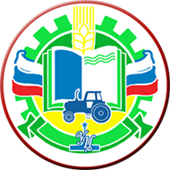 Организатор:
Тулунский аграрный техникум16 апреля 2022 пройдёт единый день открытых дверей "ПРОФЕССИОНАЛИТЕТ".  Обучающиеся 9-х классов  приглашаются в Тулунский аграрный техникум (адрес: г. Тулун, ул. Горячкина, 12) на профессиональные пробы с 10.00https://tulunagri.ru/abiturientam/С 18 АПРЕЛЯ ПО 1 МАЯОрганизатор:
Министерство образования Иркутской областиОператор: Региональный центр выявления и поддержки одаренных детей «ОЦ Персей»Отдел развития образовательных программ по направлению «Искусство» Профильная смена: «Художественная смена»14–17 лет Контактное лицо: Сыроватская Ангелина Геннадьевна Контактный телефон: 8(3952)48-43-70http://perseusirk.ru/artpainting/С 18 АПРЕЛЯ ПО 1 МАЯОрганизатор:
Министерство образования Иркутской областиОператор: Региональный центр выявления и поддержки одаренных детей «ОЦ Персей»

Отдел развития образовательных программ по направлению «Наука» «Энергетические системы» (совместно с ГБПОУ «Иркутский энергетический колледж») 8-9 класс.18 апреля – 1 мая 2022гКонтактное лицо: Логич Анна БорисовнаКонтактный телефон: 8(3952) 48-43-70http://perseusirk.ru/19 АПРЕЛЯОрганизатор:
Иркутский региональный колледж педагогического образованияТелемост для будущих абитуриентов «Твоё будущее начинается здесь»Онлайн-формат посредством ZOOMhttps://irkpo.ru/www23 АПРЕЛЯОрганизатор:
Иркутский государственный университетДень открытых дверей Педагогического института ИГУ  23 апреля 2022 в 14.00

Профориентационное мероприятие пройдет в главном корпусе Педагогического института ИГУ, расположенного по адресу: г. Иркутск, ул. Нижняя Набережная,6, ауд. 214. Подробная информация: mar4272@mail.ru

 https://isu.ru/ru/announces/2022/details/announce-id-00209/23 АПРЕЛЯОрганизатор:
Байкальский государственный университетОнлайн уроки по направлению «Лесное дело» (тема: Удивительные растения Иркутской области) 23.04.2022 г. в 15:00Необходима предварительная запись: Кархова Светлана Александровна, 8908-663-37-68,KarkhovaSA@bgu.ru МайС 23 МАРТА ПО 30 МАЯОрганизатор:
Иркутский региональный колледж педагогического образованияВыездная профориентационная акция в общеобразовательные организации г. Иркутска и Иркутской области, в дома детского творчества.Предварительные заявки: Удалова Наталья Анатольевна 896411180381 МАЯОрганизатор:
Региональный институт кадровой политики и непрерывного профессионального образованияЦентр развития форм профессиональной ориентации и самоопределенияРегиональный проект «Лестница профессиональных проб»Контактное лицо: Титова И.А. старший методист центра развития профориентационных практик ГАУ ДПО ИО «РИКП» тел:89526205828https://center-prof38.ru/content/soprovozhdenie-professionalnogo-soprovozhdeniya#1 МАЯОрганизатор:
Байкальский государственный университетПрофориентационный консалтинг для родителей, абитуриентов «Бухгалтерия нового поколения» 01.05.22, 19:00Платформа ZOOMидентификатор конференции:

917 873 2437код доступа: 1231 МАЯОрганизатор:
Региональный институт кадровой политики и непрерывного профессионального образованияЦентр развития форм профессиональной ориентации и самоопределенияПсихолого-педагогическая олимпиада для школьников.Контактное лицо: Титова И.А. старший методист центра развития профориентационных практик ГАУ ДПО ИО «РИКП» тел:89526205828https://center-prof38.ru/node/270191 МАЯОрганизатор:
Региональный институт кадровой политики и непрерывного профессионального образованияЦентр развития форм профессиональной ориентации и самоопределенияРегионального проекта «Летние профориентационные площадки для детей и подростков».Контактное лицо: Титова И.А. старший методист центра развития профориентационных практик ГАУ ДПО ИО «РИКП» тел:89526205828https://center-prof38.ru/content/soprovozhdenie-professionalnogo-soprovozhdeniya#С 11 МАЯ ПО 30 ИЮНЯОрганизатор:
Иркутский авиационный техникумКонсультации по профессиональному самоопределению со школьниками, абитуриентами и родителями (законными представителями) по запросу.Очный формат на площадке образовательной организации.Сайт техникумаhttps://irkat.ru/Раздел: Приемная комиссия / профориентацияСправки по тел. 8 (3952) 34- 30-13С 11 МАЯ ПО 30 МАЯОрганизатор:
Региональный институт кадровой политики и непрерывного профессионального образованияЦентр развития форм профессиональной ориентации и самоопределенияКонсультация старшеклассников 9-11 классы, педагогов, родителей в чате форума «Работодатель-Ученик»:Учащиеся могут познакомиться с востребованными профессиями и специальностями, возможностями получения профильного образования и поддержки от организации (договор целевого обучения, стажировка, практика, наставничество, участие в мероприятиях организации и т.д.), задать интересующие вопросы представителям организаций. Координатор: Мошкович О. С. старший методист центра развития профориентационных практик ГАУ ДПО ИО «РИКП», тел.: 89501055535.Подробная информация о форуме размещается в телеграм-чате «Работодатель-Ученик»https://t.me/+Uwlpwj726hY3NjUy17 МАЯОрганизатор:
Иркутский региональный колледж педагогического образованияАкция «День тени» для учащихся 9-11х классовОчный формат на площадках образовательной организации:ул.5-Железнодорожная ,53ул. Булавина, 10ул. Гоголя, 55тел.: (3952) 41-22-82, 41-21-43,41-12-10Необходима предварительная записьИюньС 1 ИЮНЯ ПО 31 ДЕКАБРЯОрганизатор:
Министерство образования Иркутской областиОператор: Региональный центр выявления и поддержки одаренных детей «ОЦ Персей»Региональный конкурс научно-интеллектуальной направленности «MODERN TECH» для обучающихся образовательных организаций 15-18 летhttp://perseusirk.ru/С 1 ИЮНЯ ПО 31 ДЕКАБРЯОрганизатор:
Министерство образования Иркутской областиОператор: Региональный центр выявления и поддержки одаренных детей «ОЦ Персей»Региональный конкурс «Научный прорыв» для обучающихся образовательных организаций 15-18 летhttp://perseusirk.ru/С 1 МАЯ ПО 30 ИЮНЯОрганизатор:
Иркутский авиационный техникумКонсультации по профессиональному самоопределению со школьниками, абитуриентами и родителями (законными представителями) по запросу.Очный формат на площадке образовательной организации.Сайт техникумаhttps://irkat.ru/Раздел: Приемная комиссия / профориентацияСправки по тел. 8 (3952) 34- 30-131 ИЮНЯОрганизатор:
Байкальский государственный университетПрофориентационный консалтинг для родителей, абитуриентов «Бухгалтерия нового поколения»01.06.2022 19:00Платформа ZOOMидентификатор конференции:

917 873 2437код доступа: 123С 1 ИЮНЯ ПО 30 ИЮНЯОрганизатор:
Региональный институт кадровой политики и непрерывного профессионального образованияЦентр развития форм профессиональной ориентации и самоопределенияКонсультация старшеклассников 9-11 классы, педагогов, родителей в чате форума «Работодатель-Ученик»:Учащиеся могут познакомиться с востребованными профессиями и специальностями, возможностями получения профильного образования и поддержки от организации (договор целевого обучения, стажировка, практика, наставничество, участие в мероприятиях организации и т.д.), задать интересующие вопросы представителям организаций. Координатор: Мошкович О. С. старший методист центра развития профориентационных практик ГАУ ДПО ИО «РИКП», тел.: 89501055535.Подробная информация о форуме размещается в телеграм-чате «Работодатель-Ученик» https://t.me/+Uwlpwj726hY3NjUy1 ИЮНЯОрганизатор:
Министерство образования Иркутской областиОператор: Региональный центр выявления и поддержки одаренных детей «ОЦ Персей»Всероссийский конкурс научно-технологических проектов «Большие вызовы» (региональный трек и первый тур заключительного этапа)  http://perseusirk.ru/С 1 ИЮНЯ ПО 31 ИЮЛЯ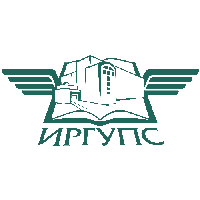 Организатор:
Иркутский государственный университет путей сообщенияОрганизация и проведение подготовительных курсов для абитуриентов, поступающих по внутренним экзаменамhttp://abiturient.osu.ru/step4/coursesС 21 ИЮНЯ ПО 30 ИЮНЯОрганизатор:
Министерство образования Иркутской областиОператор: Региональный центр выявления и поддержки одаренных детей «ОЦ Персей»

Отдел развития образовательных программ по направлению «Наука» «Научные каникулы» (совместно с МАОУ Лицей ИГУ г. Иркутска) 60ч   21 июня – 30 июня 2022 гhttp://perseusirk.ru/ИюльС 1 ИЮЛЯ ПО 31 ДЕКАБРЯОрганизатор:
Министерство образования Иркутской областиОператор: Региональный центр выявления и поддержки одаренных детей «ОЦ Персей»

Отдел сопровождения олимпиадного и конкурсного движения школьниковРегиональный конкурс научно-интеллектуальной направленности «MODERN TECH» для обучающихся образовательных организаций 15-18 лет.Контактное лицо: Гавриленко Татьяна ГеоргиевнаКонтактный телефон: 8(3952)48-43-70http://perseusirk.ru/С 1 ИЮЛЯ ПО 31 ДЕКАБРЯОрганизатор:
Министерство образования Иркутской областиОператор: Региональный центр выявления и поддержки одаренных детей «ОЦ Персей»

Отдел сопровождения олимпиадного и конкурсного движения школьниковРегиональный конкурс «Научный прорыв» для обучающихся образовательных организаций 15-18 летКонтактное лицо: Гавриленко Татьяна ГеоргиевнаКонтактный телефон: 8(3952)48-43-70http://perseusirk.ru/С 5 ИЮЛЯ ПО 18 ИЮЛЯОрганизатор:
Министерство образования Иркутской областиОператор: Региональный центр выявления и поддержки одаренных детей «ОЦ Персей»

Профильная смена «Лаборатория творчества: театральный класс» 5-7 классПрофильная смена «Основы журналистского мастерства»- июль 8-11 класс  Профильная смена «Основы живописи»- июль 8-11 классПрофильная смена «Монументально-декоративное искусство »- июль 8-11 классКонтактное лицо: Сыроватская Ангелина ГеннадьевнаКонтактный телефон: 8(3952)48-43-70http://perseusirk.ru/АвгустС 1 АВГУСТА ПО 31 АВГУСТАОрганизатор:
Министерство образования Иркутской областиОператор: Региональный центр выявления и поддержки одаренных детей «ОЦ Персей»Отдел сопровождения олимпиадного и конкурсного движения школьниковРегиональный конкурс «Научный прорыв» для обучающихся образовательных организаций 15-18 летКонтактное лицо: Гавриленко Татьяна ГеоргиевнаКонтактный телефон: 8(3952)48-43-70http://perseusirk.ru/С 1 АВГУСТА ПО 31 АВГУСТАОрганизатор:
Министерство образования Иркутской областиОператор: Региональный центр выявления и поддержки одаренных детей «ОЦ Персей»Всероссийская олимпиада школьников (школьный этаппо 6 предметам через платформу Образовательного центра «Сириус»)Контактное лицо: Гавриленко Татьяна ГеоргиевнаКонтактный телефон: 8(3952)48-43-70http://perseusirk.ru/С 1 АВГУСТА ПО 30 АПРЕЛЯОрганизатор:
Министерство образования Иркутской областиОператор: Региональный центр выявления и поддержки одаренных детей «ОЦ Персей»Отдел сопровождения олимпиадного и конкурсного движения школьниковОткрытая региональная

межвузовская олимпиада обучающихся Иркутской области «Золотой Фонд Сибири»Контактное лицо: Гавриленко Татьяна ГеоргиевнаКонтактный телефон: 8(3952)48-43-70http://perseusirk.ru/С 18 АВГУСТА ПО 31 АВГУСТАОрганизатор:
Министерство образования Иркутской областиОператор: Региональный центр выявления и поддержки одаренных детей «ОЦ Персей»Отдел сопровождения олимпиадного и конкурсного движения школьниковПрофильная смена «Основы хореографического искусства» 8-11 класс Профильная смена «Художественная роспись» 7-11 классПрофильная смена «Основы рисунки»8-11 классhttp://perseusirk.ru/СентябрьС 6 СЕНТЯБРЯ ПО 19 СЕНТЯБРЯОрганизатор:
Министерство образования Иркутской областиОператор: Региональный центр выявления и поддержки одаренных детей «ОЦ Персей»Профильная смена «Агрошколы»для обучающихся агрошкол Иркутской области 6-10 классС 23 СЕНТЯБРЯ ПО 6 ОКТЯБРЯОрганизатор:
Министерство образования Иркутской областиОператор: Региональный центр выявления и поддержки одаренных детей «ОЦ Персей»Профильная смена «Школьные лесничества» (совместно с Министерством лесного комплекса Иркутской области)  6-10 классhttp://perseusirk.ru/С 23 СЕНТЯБРЯ ПО 6 ОКТЯБРЯОрганизатор:
Министерство образования Иркутской областиОператор: Региональный центр выявления и поддержки одаренных детей «ОЦ Персей»Профильная смена «Врачи без границ» (совместно ФГБОУ ВО «Иркутский государственный медицинский университет» Минздрава России) 9- 10 классhttp://perseusirk.ru/С 23 СЕНТЯБРЯ ПО 6 ОКТЯБРЯОрганизатор:
Министерство образования Иркутской областиОператор: Региональный центр выявления и поддержки одаренных детей «ОЦ Персей»Профильная смена «Основы живописи» 8-11 классhttp://perseusirk.ru/1 СЕНТЯБРЯОрганизатор:
Иркутский региональный колледж педагогического образованияВыездная профориентационная акция в общеобразовательные организации г. Иркутска и Иркутской области, в дома детского творчества.Предварительные заявки: Удалова Наталья Анатольевна 896411180381 СЕНТЯБРЯОрганизатор:
Региональный институт кадровой политики и непрерывного профессионального образованияЦентр развития форм профессиональной ориентации и самоопределенияОнлайн – форум «Работодатель – ученик» для выпускников 9-11 классов. В программе форума будут представлены следующие профессиональные сферы: педагогика, юриспруденция, сельское хозяйство, химическая промышленность, туризм. Подробная информация о форуме размещается в телеграм-чате «Работодатель-Ученик» https://t.me/+Uwlpwj726hY3NjUy.Координатор: Мошкович О. С. старший методист центра развития профориентационных практик ГАУ ДПО ИО «РИКП», тел.: 89501055535.Октябрь1 ОКТЯБРЯОрганизатор:
Министерство образования Иркутской областиОператор: Региональный центр выявления и поддержки одаренных детей «ОЦ Персей»Всероссийская олимпиада школьников (школьный этаппо 6 предметам через платформу Образовательного центра «Сириус») – октябрьКонтактный телефон: 8(3952) 48-43-70http://perseusirk.ru/1 ОКТЯБРЯОрганизатор:
Министерство образования Иркутской областиОператор: Региональный центр выявления и поддержки одаренных детей «ОЦ Персей»Региональная олимпиада для обучающихся начальных классов «Олимпик»Контактный телефон: 8(3952) 48-43-70http://perseusirk.ru/С 18 ОКТЯБРЯ ПО 31 ОКТЯБРЯОрганизатор:
Министерство образования Иркутской областиОператор: Региональный центр выявления и поддержки одаренных детей «ОЦ Персей»Отдел развития образовательных программ по направлению «Наука» «Олимпиада возможностей» (совместно с Региональным центром развития движения «Абилимпикс» Иркутской области) 8-11 классКонтактный телефон: 8(3952) 48-43-70http://perseusirk.ru/1 ОКТЯБРЯОрганизатор:
Иркутский региональный колледж педагогического образованияВыездная профориентационная акция в общеобразовательные организации г. Иркутска и Иркутской областиПредварительные заявки.: Удалова Наталья Анатольевна 89641118038ф1 ОКТЯБРЯОрганизатор:
Министерство образования Иркутской областиОператор: Иркутский региональный колледж педагогического образования«Иркутский региональный колледж педагогического образования» присоединяется к Всероссийской акции «Неделя без турникетов», (Неделя профессиональных проб).В рамках акции, можно на площадках образовательной организации познакомиться со специальностями, пройти профессиональные пробы по различным направлениям.Очный формат на площадках образовательной организации:ул.5-Железнодорожная ,53ул. Булавина, 10ул. Гоголя, 55тел.: (3952) 41-22-82, 41-21-43,41-12-101 ОКТЯБРЯ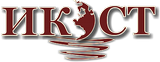 Организатор:
Иркутский колледж экономики, сервиса и туризмаОрганизация и проведение профессиональных проб в рамках проведения Недели профессиональных проб для обучающихся школ г. Иркутска и Иркутской областиКонтактная информация:заместитель директора по учебной работеГамаюнова Елена ВладимировнаТел.: 895013790091 ОКТЯБРЯОрганизатор:
Региональный институт кадровой политики и непрерывного профессионального образованияЦентр развития форм профессиональной ориентации и самоопределенияКонсультация старшеклассников 9-11 классы, педагогов, родителей в чате форума «Работодатель-Ученик»:Учащиеся могут познакомиться с востребованными профессиями и специальностями, возможностями получения профильного образования и поддержки от организации (договор целевого обучения, стажировка, практика, наставничество, участие в мероприятиях организации и т.д.), задать интересующие вопросы представителям организаций. Координатор: Мошкович О. С. старший методист центра развития профориентационных практик ГАУ ДПО ИО «РИКП», тел.: 89501055535.Подробная информация о форуме размещается в телеграм-чате «Работодатель-Ученик» https://t.me/+Uwlpwj726hY3NjUy29 ОКТЯБРЯОрганизатор:
Министерство образования Иркутской областиОператор: Иркутский региональный колледж педагогического образования

Профориентационное образовательное событие «Педагогические каникулы».Очный формат на площадках образовательной организации:ул.5-Железнодорожная ,53ул. Булавина, 10ул. Гоголя, 55тел.: (3952) 41-22-82, 41-21-43,41-12-10Необходима предварительная записьНоябрьС 1 НОЯБРЯ ПО 30 НОЯБРЯОрганизатор:
Региональный институт кадровой политики и непрерывного профессионального образованияЦентр развития форм профессиональной ориентации и самоопределенияКонсультация старшеклассников 9-11 классы, педагогов, родителей в чате форума «Работодатель-Ученик»:Учащиеся могут познакомиться с востребованными профессиями и специальностями, возможностями получения профильного образования и поддержки от организации (договор целевого обучения, стажировка, практика, наставничество, участие в мероприятиях организации и т.д.), задать интересующие вопросы представителям организаций. Подробная информация о форуме размещается в телеграм-чате «Работодатель-Ученик» https://t.me/+Uwlpwj726hY3NjUyС 1 НОЯБРЯ ПО 30 НОЯБРЯОрганизатор:
Иркутский региональный колледж педагогического образованияВыездная профориентационная акция в общеобразовательные организации г. Иркутска и Иркутской области, в дома детского творчества.Предварительная заявка: Удалова Наталья Анатольевна 89641118038С 8 НОЯБРЯ ПО 21 НОЯБРЯОрганизатор:
Министерство образования Иркутской областиОператор: Региональный центр выявления и поддержки одаренных детей «ОЦ Персей»

Отдел развития образовательных программ по направлению «Наука»Профильная смена «Юниоры Ворлдскиллс» (совместно с Региональным координационным центром движения «Молодые профессионалы» (WORLDSKILLS RUSSIA Иркутской области) 8-10 классКонтактное лицо: Логич Анна БорисовнаКонтактный телефон 8(3952) 48-43-70http://perseusirk.ru/С 8 НОЯБРЯ ПО 21 НОЯБРЯОрганизатор:
Министерство образования Иркутской областиОператор: Региональный центр выявления и поддержки одаренных детей «ОЦ Персей»

Отдел развития образовательных программ по направлению «Наука»Профильная смена «Мир экологии» 6-10 класс.Контактное лицо: Логич Анна БорисовнаКонтактный телефон 8(3952) 48-43-70http://perseusirk.ru/12 НОЯБРЯОрганизатор:
Иркутский национальный исследовательский технический университетДень открытых дверей ИРНИТУhttps://vuzopedia.ru/dod/868118 НОЯБРЯОрганизатор:
Иркутский региональный колледж педагогического образованияАкция «День тени» для учащихся 9-11х классов.Очный формат на площадках образовательной организации:ул.5-Железнодорожная ,53ул. Булавина, 10ул. Гоголя, 55тел.: (3952) 41-22-82, 41-21-43,41-12-10Необходима предварительная записьДекабрь1 ДЕКАБРЯОрганизатор:
Министерство образования Иркутской областиОператор :Региональный центр выявления и поддержки одаренных детей «ОЦ Персей»Отдел сопровождения олимпиадного и конкурсного движения школьниковРегиональный конкурс «Научный прорыв» для обучающихся образовательных организаций 15-18 лет   июнь-декабрьhttp://perseusirk.ru/С 1 ДЕКАБРЯ ПО 28 ДЕКАБРЯОрганизатор:
Региональный институт кадровой политики и непрерывного профессионального образованияЦентр развития форм профессиональной ориентации и самоопределенияКонсультация старшеклассников 9-11 классы, педагогов, родителей в чате форума «Работодатель-Ученик»:Учащиеся могут познакомиться с востребованными профессиями и специальностями, возможностями получения профильного образования и поддержки от организации (договор целевого обучения, стажировка, практика, наставничество, участие в мероприятиях организации и т.д.), задать интересующие вопросы представителям организаций. Координатор: Мошкович О. С. старший методист центра развития профориентационных практик ГАУ ДПО ИО «РИКП», тел.: 89501055535.Подробная информация о форуме размещается в телеграм-чате «Работодатель-Ученик» https://t.me/+Uwlpwj726hY3NjUy1 ДЕКАБРЯОрганизатор:
Иркутский региональный колледж педагогического образованияВыездная профориентационная акция в общеобразовательные организации г. Иркутска и Иркутской области, в дома детского творчества.Предварительные заявки.: Удалова Наталья Анатольевна 896411180381 ДЕКАБРЯОрганизатор:
Иркутский региональный колледж педагогического образованияДеловая встреча для старшеклассников г. Иркутска в рамках лаборатории профессионального выбора «Я-ЦЕЛЬ-ПРОФЕССИЯ-УСПЕХ»Предварительные заявки.: Удалова Наталья Анатольевна 896411180381 ДЕКАБРЯОрганизатор:
Байкальский государственный университетДень открытых дверей ИГУ, а также дни открытых дверей каждого подразделения, которые проходили в декабре в онлайн формате. Записи доступныhttp://openday.isu.ru/opendoor31 ДЕКАБРЯОрганизатор:
Иркутский государственный университетОператор: Педагогический институт  

Цикл публичных лекций по физике для учащихся школ г. Иркутска. Предварительная запись:  Моисеев Алексей Анатольевич

Тел. 8 964 801 09 04

E-mail: moiseev.al.an@gmail.comАрхивМартС 1 НОЯБРЯ ПО 10 МАРТАОрганизатор:
Министерство образования Иркутской областиОлимпиады в рамках открытой региональной межвузовской олимпиады обучающихся Иркутской области «Золотой фонд Сибири»:Олимпиада «География Иркутской области»Олимпиада «Китайский иероглиф»Олимпиада «Конституция – основной закон Российской Федерации»Олимпиада «Лингвострановедческая олимпиада по иностранным языкам»Олимпиада «Молодой бухгалтер»Олимпиада «Олимпиада по зарубежному страноведения и иностранным языкам»Олимпиада «Олимпиада по таможенному делу»Олимпиада «Олимпиада по экономической безопасности: экономическая бизнеса и личности»Олимпиада «Олимпиады по экономике и основам предпринимательской деятельности для студентов СПО»Олимпиада «Психологический калейдоскоп»Олимпиада «Финансовая грамотность для студентов СПО»Сайт открытой региональной межвузовской олимпиады обучающихся Иркутской области «Золотой фонд Сибири» - http://irk-olimp.ru/С 11 МАРТА ПО 24 МАРТАОрганизатор:
Министерство образования Иркутской областиОператор: Региональный центр выявления и поддержки одаренных детей «ОЦ Персей»Отдел развития образовательных программ по направлению «Наука»«Страна железных дорог» (совместно ФБГОУ ВО Иркутский государственный университет путей сообщения)  для обучающихся 9-10-х классов общеобразовательных организаций Иркутской области, проявляющих интерес к техническим и естественнонаучным дисциплинам, связанным с системами связи, робототехникой, геоинформатикой и экологией.Контактное лицо: Логич Анна БорисовнаТелефон: 89501051443Эл.почта: anna.logich@bk.ruhttp://perseusirk.ru/С 16 МАРТА ПО 29 МАРТАОрганизатор:
Иркутский региональный колледж педагогического образованияВыездная профориентационная акция в общеобразовательные организации г. Иркутска и Иркутской областиНеобходимы предварительные заявки: Удалова Наталья Анатольевна 89641118038С 16 МАРТА ПО 18 МАРТАОрганизатор:
Региональный институт кадровой политики и непрерывного профессионального образованияЦентр развития форм профессиональной ориентации и самоопределенияОнлайн – форум «Работодатель – ученик» для выпускников 9-11 классов. В программе форума будут представлены следующие профессиональные сферы: педагогика, юриспруденция, сельское хозяйство, химическая промышленность, туризм. Подробная информация о форуме размещается в телеграм-чате «Работодатель-Ученик» https://t.me/+Uwlpwj726hY3NjUy.Координатор: Мошкович О. С. старший методист центра развития профориентационных практик ГАУ ДПО ИО «РИКП», тел.: 89501055535.Время: 16 мар. 2022 12:00 Иркутскhttps://youtu.be/wRClw70yRlY17 мар. 2022 12:00 Иркутск, Улан-Баторhttps://youtu.be/BoUAslbKGnIВремя: 18 мар. 2022 12:00 Иркутск, Улан-Баторhttps://youtu.be/S8IG_I-knzkС 16 МАРТА ПО 31 МАРТАОрганизатор:
Региональный институт кадровой политики и непрерывного профессионального образованияЦентр развития форм профессиональной ориентации и самоопределенияКонсультация старшеклассников 9-11 классы, педагогов, родителей в чате форума «Работодатель-Ученик»:Учащиеся могут познакомиться с востребованными профессиями и специальностями, возможностями получения профильного образования и поддержки от организации (договор целевого обучения, стажировка, практика, наставничество, участие в мероприятиях организации и т.д.), задать интересующие вопросы представителям организаций. Координатор: Мошкович О. С. старший методист центра развития профориентационных практик ГАУ ДПО ИО «РИКП», тел.: 89501055535.Подробная информация о форуме размещается в телеграм-чате «Работодатель-Ученик». https://t.me/+Uwlpwj726hY3NjUyС 16 МАРТА ПО 25 МАРТАОрганизатор:
Байкальский государственный университетПрофориентационный спортивно-образовательный квест для 9-11 классов «Я смогу!» Очный формат на площадке образовательной организацииПо запросу образовательных организаций+7 (3952) 5-0000-5 или пишите priem@bgu.ruС 16 МАРТА ПО 25 МАРТАОрганизатор:
Байкальский государственный университетДеловая игра «Креативная бухгалтерия: рассчитай свою прибыль!» Очный формат на площадке образовательной организации;Очный формат на площадке БГУПо запросу образовательных организаций+7 (3952) 5-0000-5 или пишите priem@bgu.ru21 МАРТАОрганизатор:
Иркутский государственный университет путей сообщенияДень открытых дверей в головном вузе и его филиалах 21 марта в 13:00 (пройдет в онлайн-формате). За информацией можно следить в наших социальных сетяхhttps://old.irgups.ru/edu/teacher/open_daysС 23 МАРТА ПО 30 МАЯОрганизатор:
Иркутский авиационный техникумДополнительная общеразвивающие программы с целью погружения в специальность по направлениям:«3 D -моделирование и основы 3 D-печати»;«Мобильная робототехника»;Основы технологии интернет вещей.(срок освоения программы 24 часа)Сайт техникумаhttps://irkat.ru/Раздел: Приемная комиссия / профориентацияСправки по тел. 8 (3952) 34- 30-1323 МАРТАОрганизатор:
Иркутский государственный университет путей сообщенияДень открытых дверей (головной вуз)- 23 марта в 10:00 по адресу: г. Иркутск, ул. Чернышевского, 15https://www.irgups.ru/irgups/edu/do/shkolnikam/dni-otkrytykh-dverey25 МАРТА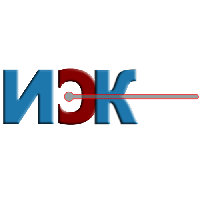 Организатор:
Иркутский энергетический колледж26 марта в 12:00 День открытых дверей. Место проведения: г.Иркутск, ул.Костычева 1http://iek.irk.ru/25 МАРТАОрганизатор:
Байкальский государственный университетДень открытых дверей по программам высшего образования.https://youtu.be/QYrQK6IY6RI25 МАРТАОрганизатор:
Байкальский государственный университетДень открытых дверей по программам среднего профессионального образования.Радио БУМhttp://boom-radio.ru/С 25 МАРТА ПО 10 АПРЕЛЯОрганизатор:
Иркутский авиационный техникумПрофессиональные пробы ИАТ с 25 марта по 10 апреля 2022 г.Контактный телефон 8(3952)34-30-13Сайт техникума https://irkat.ru/Разделы: События и Приёмная комиссия/профориентация26 МАРТА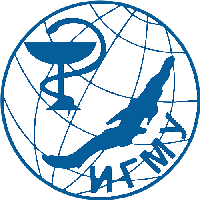 Организатор:
Иркутский государственный медицинский университетДень открытых дверей для поступающих по программам специалитета 26 марта 2022 годаАдрес: г.Иркутск, ул.Красного Восстания, д.2, актовый зал.https://www.ismu.baikal.ru/ismu/news.php26 МАРТАОрганизатор:
Иркутский национальный исследовательский технический университет26 Марта в 10:00 часов - День открытых дверейhttp://www.istu.edu/abiturientu/dod/dod_22_01https://vuzopedia.ru/dod/868126 МАРТАОрганизатор:
Иркутский региональный колледж педагогического образования26 марта в 10.00«День открытых дверей» в формате профессиональная проба.Очный формат на площадке образовательной организации: г.Иркутскул.5-Железнодорожная ,53тел.: (3952) 41-22-82, 41-21-43,41-12-10https://irkpo.ru/www/resource/get/4af45563-0499-ec11-ad60-b4b52f678f1e26 МАРТА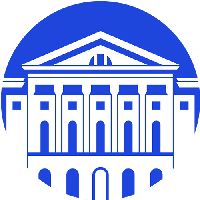 Организатор:
Иркутский государственный университетДень открытых дверей ИГУ (возможно в очном формате) в конце марте.https://isu.ru/Abitur/opendays/28 МАРТАОрганизатор:
Иркутский колледж экономики, сервиса и туризма28 Марта в 14:00 День открытых дверей по адресу: г. Иркутск, ул. Багратиона 50

Формат проведения - Очно

Для участия в мероприятиях необходимо заполнить регистрационную форму https://forms.gle/Jh5eFrW6hebaNfqEA  до 27 марта 2022г.http://xn--h1aeve7c.xn--p1ai/abiturientu/den_otkrytyh_dverej/30 МАРТАОрганизатор:
Сибирский колледж транспорта и строительстваДень открытых дверей - 30 марта с 10-00 до 16-00 по адресу: г. Иркутск, ул. Лермонтова, 82https://www.irgups.ru/irgups/edu/do/shkolnikam/dni-otkrytykh-dverey